	   Sunday, April 6, 2014	   Monday, April 7, 2014	   Tuesday, April 8, 2014	   Wednesday, April 9, 2014	   Thursday, April 10, 2014	   Friday, April 11, 2014	   Saturday, April 12, 20146:00AMHome Shopping  Shopping program.G6:30AMApp Central (R)    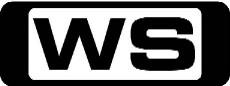 Join hosts Amber MacArthur and Michael Hainsworth and the team as they share reviews of the latest gadgets and help navigate the tech world.PG7:00AMApp Central (R)    Join hosts Amber MacArthur and Michael Hainsworth and the team as they share reviews of the latest gadgets and help navigate the tech world.PG7:30AMHome Shopping  Home ShoppingG8:00AMHome Shopping  Shopping program.G8:30AMHome Shopping  Shopping program.G9:00AMHome Shopping  Shopping program.G9:30AMStyle in Steel (R)   Style in Steel explores the multiple and complex roles that automobiles have played in our lives. This series is a celebration of the automobile and its enduring beauty.G 10:00AMBig Australia: Trucking (R) 'CC'    With a fleet of more than 150 trucks, Simons National Carriers operates long haul trips through the outback to spectacular beach and coastal regions.PG11:00AMJust Shoot Me!: Collage Or Collagen (R) 'CC'  A college student Maya is mentoring decides to become a model and comes to visit the magazine. Meanwhile, Jack and Finch secretly team up as bridge partners.PG11:30AMIronman Melbourne    The 2014 IRONMAN Asia-Pacific Championship takes place in the sporting capital of Australia. A swim start in Frankston, bike course incorporating the Eastlink Tollway and run concluding in St. Kilda.1:00PMStyle in Steel (R)    Style in Steel explores the multiple and complex roles that automobiles have played in our lives. This series is a celebration of the automobile and its enduring beauty.PG1:30PMSeven's V8 Supercars 2014: Winton 400, Victoria 'CC'    Join your commentator Aaron Noonan and special guest for all the coverage of the Dunlop Series.2:30PMSeven's V8 Supercars 2014: Winton 400, Victoria 'CC'    The V8 Supercars are hitting the track in Victoria for day 2 of the Winton 400. Coverage includes the V8 Qualifying. Hosted by Matt White.3:00PMSeven's V8 Supercars 2014: Winton 400, Victoria 'CC'    **LIVE**It's Day 2 of the V8 Supercars Winton 400. Don't miss any of the action from Race 9 of the V8 Supercar Championship. Hosted by Matt White.3:30PMSeven's V8 Supercars 2014: Winton 400, Victoria 'CC'    **LIVE**It's Day 2 of the V8 Supercars Winton 400. Don't miss any of the action from Race 9 of the V8 Supercar Championship.5:30PMSeinfeld: The Puffy Shirt (R) 'CC'    Jerry is coerced into wearing a ridiculous puffy shirt designed by Kramer's girlfriend when he appears on the NBC News' Today show.PG6:00PMSeinfeld: The Sniffing Accountant (R) 'CC'    Worried about their investments, Jerry, Kramer and Newman search for clues to determine if their accountant's unexplained sniffle could be related to something he may have snorted.PG6:30PMAFL Pre-Game Show 'CC'    **LIVE**Join the Sunday Football team for all the news, views, issues and fun inside the footy world.7:00PM7Mate Sunday Movie  10:00PM7Mate Sunday Movie  12:00AM7Mate Sunday Movie: Fast Times At Ridgemont High (1982)    The story of a group of southern California high school students and their most important subjects: sex, drugs and rock 'n' roll. Starring SEAN PENN, JENNIFER JASON LEIGH, JUDGE REINHOLD, PHOEBE CATES and RAY WALSTON.M  (S,A,L,D)2:00AMIs It Real?: Atlantis (R)    Legend has it that people of advanced technology, government, and imperial ambitions lived on an island called Atlantis until it was destroyed. NGC investigate whether Atlantis ever really existed.PG3:00AMMotor Mate: United We Stunt Get ready to watch 15 of the top US stunt teams show their best stunts; with over 40 riders involved this means non-stop action! See all the danger with crashes, broken bikes and bones and more.MA (L)4:30AMExtreme Jobs: Bridge Rigger / Deadly Venom Hunter / Boom Operator (R)    Meet George, who works 134 metres above the Sydney Harbour Bridge. Visit Brendan's dangerous underwater office. Then, see Randy pump 50 million dollar planes with petrol, while flying at 500kms/hr!PG4:30AMExtreme Jobs: L.A. Drugs Cop / Extreme Crane Operator / Bangkok Paramedic (R)    Meet an LA Drugs Cop on a house raid, watch a Dutch Seaman and Crane Operator at work with a crane floats and hear the harsh realities of being a paramedic on Bangkok's streets.M5:00AMApp Central (R)    Join hosts Amber MacArthur and Michael Hainsworth and the team as they share reviews of the latest gadgets and help navigate the tech world.PG5:30AMApp Central (R)    Join hosts Amber MacArthur and Michael Hainsworth and the team as they share reviews of the latest gadgets and help navigate the tech world.PG6:00AMHome Shopping  Shopping program.G6:30AMHome Shopping  Home ShoppingG7:00AMZeke and Luther: Not My Sister's Keeper (R) 'CC'    When Zeke's parents go out of town, they put him in charge of watching his little sister Ginger, but he instead opts to compete in a contest for a new skateboard. G7:30AMAustin & Ally: Songwriting & Starfish (R) 'CC'    The gang tries to help Austin get ready for the Hot Summer Jam Contest on the beach, where he could win a chance to have his song played on the radio.G8:00AMShake It Up: Jingle It Up (R) 'CC'    CeCe does some last minute Christmas shopping for her mom, but buys herself a purse instead.G8:30AMHandy Manny: Table For Too Many / Bunk Bed (R)    Manny builds a large dinner table for a party. Then, Manny constructs a bunk bed for two brothers.G9:00AMNBC Today 'CC' (R)    International news and weather including interviews with newsmakers in the world of politics, business, media, entertainment and sport.10:00AMNBC Meet The Press 'CC' (R)    David Gregory interviews newsmakers from around the world.11:00AMMotor Mate: 1975 - Niki's Number 1 (R)  A wonderful piece of Grand Prix nostalgia in which the brilliant driving skills of Niki Lauda coupled with the Ferrari 312T clinched the 1975 Formula One Drivers and Constructors double Championship.PG12:00PMMotor Mate: Brazil (R)    The world's top riders battle in the hot and humid conditions on a track which caught out more than a few.PG1:00PMSeven's V8 Supercars 2014: Winton 400, Victoria 'CC'    Catch up on all of the action from Race 7 of the Winton 400 leg of the V8 Supercar Championship. Join Matt White, Neil Crompton and Mark Skaife plus pit reporters Mark Larkham, and Riana Crehan.2:00PMSeven's V8 Supercars 2014: Winton 400, Victoria 'CC'    Catch up as we replay Race 8 of the Winton 400 leg of the V8 Supercar Championship. Matt White hosts with commentators Neil Crompton, Mark Skaife and pit reporters Mark Larkham, and Riana Crehan.3:00PMSports Disasters: Flirting With Disaster  A driver loses control while hitting speeds up to 300 miles an hour. Then, while vacationing in Austria, a tourist catches a spectacle of hang glider sailing into a power line which explodes.PG4:00PMPimp My Ride: Thunderbird / Bread Truck (R) 'CC'  Tenita's '65 Thunderbird doesn't fly with her lifestyle. From pink smoke to a racing motor, see how Xzibit and the GAS crew revive Tenita's bird.PG5:00PMMythbusters: Rocket Car / Pops Rocks & Cola (R) 'CC'    Can a '67 Chevy turn into a 350-mile-per -hour road warrior? Are Pop Rocks candy and soda a recipe for disaster?PG6:00PMSeinfeld: The Strike (R) 'CC'    Elaine tries avoiding a man in a denim vest and Jerry pursues a date with Gwen. Meanwhile, Kramer learns that a 12 year strike at the bagel shop where he once worked is over.PG6:30PMSeinfeld: The Dealership (R) 'CC'    Elaine's boyfriend promises Jerry a deal on a new car, George struggles to get a candy bar that's stuck in the dealership's vending machine and Kramer persuades a salesman to give him a test drive.PG7:00PMSeinfeld: The Reverse Peephole (R) 'CC'    Elaine accidentally tosses out a friend's fur coat. Meanwhile, Kramer and Newman reverse the peepholes on their doors and disagree with Jerry over the need for a wallet.PG7:30PMTalking Footy 'CC'    **LIVE**Three-time premiership superstar Tim Watson and arguably the greatest player of all time Wayne Carey sit alongside host and Bulldogs champion Luke Darcy to dissect all the AFL news and issues on and off the football field.PG8:30PMPawn Stars: Pawn Illustrated / Bow Legged 'CC'    **NEW EPISODE**Rick and the Old Man are presented with a WWII pilot's jacket flown in the legendary P-38 Lightning, plus, one of most unique items to ever hobble its way into the shop - a pirate's peg leg.PG9:30PMAmerican Restoration: Down & Dirty / Keep On Trucking    **NEW EPISODE**Rick and his crew face a tough trek when a 1972 Honda ATC motors into the shop. Meanwhile, Brettly takes the wheel when he decides to restore a beat-up 1965 Chevrolet truck.PG10:30PMAmerican Pickers: Five Acres Of Junk (R)    Mike and Frank meet a relic hunter whose collection includes dinosaur fossils, and Vic's automotive graveyard is a picker's paradise.PG11:30PMSportsFan Clubhouse    Monday and Thursday nights in the SportsFan Clubhouse, Bill Woods is joined by some of the biggest names in sport and entertainment for a lively hour in sports news, views and social media.PG12:30AMOperation Repo (R)  Frank starts to hit on Lyndah in a lewd way. Matt and Frank's conflict comes to a head. This puts a nail in the coffin as far as Frank is concened when it comes to Matt.M1:30AMDisorderly Conduct Caught On Tape (R)  Get up close as we witness incredible bravery and a dedication to duty as the police are on the lookout for Disorderly Conduct!M2:30AMSports Disasters: Flirting With Disaster  (R)A driver loses control while hitting speeds up to 300 miles an hour. Then, while vacationing in Austria, a tourist catches a spectacle of hang glider sailing into a power line which explodes.PG3:30AMPimp My Ride: Thunderbird (R) 'CC'  Tenita's '65 Thunderbird doesn't fly with her lifestyle. From pink smoke to a racing motor, see how Xzibit and the GAS crew revive Tenita's bird.PG4:00AMMotor Mate: 1975 - Niki's Number 1 (R)  A wonderful piece of Grand Prix nostalgia in which the brilliant driving skills of Niki Lauda coupled with the Ferrari 312T clinched the 1975 Formula One Drivers and Constructors double Championship.PG5:00AMMotor Mate: Brazil (R)    The world's top riders battle in the hot and humid conditions on a track which caught out more than a few.PG6:00AMHome Shopping  Shopping program.G6:30AMHome Shopping  Home ShoppingG7:00AMZeke and Luther: Rollerdorks (R) 'CC'    When a group of dancing rollerskaters, begin practicing their dance routines at the skate park where Zeke, Luther and the rest of the skateboarders hone their skater skills, a turf war erupts.G7:30AMAustin & Ally: Soups & Stars (R) 'CC'    Trish's new boss at Miss Suzy's Soups is also Ally's former elementary school teacher and when Ally inadvertently plays a prank on her, Miss Suzy's business starts to suffer.G8:00AMShake It Up: Apply It Up (R) 'CC'    When Cece and Rocky both get into the prestigious Chicago Fine Arts Academy, only Cece is offered a scholarship, forcing the girls to figure out a way so they can both attend.G8:30AMHandy Manny: A Job From Outer Space / Sounds Like Halloween (R)    Manny repairs a spaceship that has crashed with an alien inside it. Then Manny and the tools create a spooky Halloween display for the Lee family.G9:00AMNBC Today 'CC' (R)    International news and weather including interviews with newsmakers in the world of politics, business, media, entertainment and sport.11:00AMMotor Mate: 1976 - Hunt for the Title (R)  This was the year when Britain's James Hunt, in the McLaren, amazingly clinched the Formula One Drivers Championship during the final Grand Prix of the season in Japan.PG12:00PMMotor Mate: TT 2008 (R)    Experience the drama and excitement of the Isle of Man TTG1:00PMSeven's V8 Supercars 2014: Winton 400, Victoria 'CC'    It's Day 2 of the V8 Supercars Winton 400. Don't miss any of the action from Race 9 of the V8 Supercar Championship.3:00PMT.J Hooker: Carnal Express (R)  Hooker makes desperate efforts to save Stacy's life after she uses her beauty and dancing skills to infiltrate a slavery ring.PG  (V)4:00PMPimp My Ride: Earth Day Special / Benz (R) 'CC'  Before Kristoffer's Chevy gets pimped, Arnold Schwarzenegger visits Xzibit and the GAS team in this Earth Day special of Pimp my Ride.PG5:00PMMythbusters: Tree Cannon / Breath Test / Lightning Strikes (R) 'CC'    Is it possible to make a cannon out of a tree? Could a drunk person really fool a Breathalyzer test? Can Adam's tongue piercing withstand the electric force of a lightning bolt?PG6:00PMSeinfeld: The Cartoon (R) 'CC'    Jerry's harsh critique of an actress launches her career, an enigmatic cartoon inspires Elaine and Kramer decides to give up talking.PG6:30PMSeinfeld: The Strongbox (R) 'CC'    Kramer hides the keys for his new strongbox in Jerry's apartment; meanwhile, George and Elaine look for ways out of their respective romantic relationships.PG7:00PMSeinfeld: The Wizard (R) 'CC'    Kramer moves to Florida, Jerry buys his dad an electronic organizer and George pretends to have a summer home in order to avoid his late fiancée’s parents.PG7:30PMWorld's Craziest Fools (R)    Mr T is on a mission. He's been searching far and wide for people who dare to do things differently; he's found the world's craziest fools.PG8:30PMFamily Guy: Movin' Out (R) 'CC'  Peter convinces Brian to get serious with his girlfriend, so Brian and Jillian get their own place. Guest starring Drew Barrymore.M9:00PMAmerican Dad: Vission: Impossible 'CC'    **NEW EPISODE**Roger suffers a horrific car crash and when he wakes up from his coma, he starts to have Dead Zone-esque visions of the future. But Roger's abuse of his newfound powers draws the ire of the family.M  (D)9:30PMFamily Guy: Peter Problems 'CC'    **NEW EPISODE**When Peter finds he can't perform his, um, er, uh, manly duties, he enlists Quagmire and Joe to help him get his mojo back.M  (S,V)10:00PMFamily Guy: Believe It Or Not Joe's Walking On Air / 100th Episode (R) 'CC'  Joe's thrilled after leg-transplant surgery, but drives the guys to exhaustion doing all the things he couldn't do before. Guest starring Jamie Farr.M11:00PMAmerican Dad: Home Adrone / Brains Brains & Automobiles (R) 'CC'    When the Smith family takes a trip back east to look at possible colleges for Hayley, they leave a trustworthy Steve home alone for the very first time.M  (D)12:00AMStupid Suspects  The most insane, outrageous and quite frankly the dumbest criminals ever caught on tape.PG12:30AMSportsFan Clubhouse (R)    Monday and Thursday nights in the SportsFan Clubhouse, Bill Woods is joined by some of the biggest names in sport and entertainment for a lively hour in sports news, views and social media.PG1:30AMDisorderly Conduct Caught On Tape (R)  Get up close as we witness incredible bravery and a dedication to duty as the police are on the lookout for Disorderly Conduct!M2:30AMSports Disasters: Dangerous Encounters  (R)At a Mexican bullfight, a thousand pound bull enters the ring, but then proceeds to jumps into the spectators' stands. Then, a stuntman's air show stunt goes horribly wrong.M3:30AMPimp My Ride: Earth Day Special (R) 'CC'  Before Kristoffer's Chevy gets pimped, Arnold Schwarzenegger visits Xzibit and the GAS team in this Earth Day special of Pimp my Ride.PG4:00AMMotor Mate: 1976 - Hunt for the Title (R)  This was the year when Britain's James Hunt, in the McLaren, amazingly clinched the Formula One Drivers Championship during the final Grand Prix of the season in Japan.PG5:00AMMotor Mate: TT 2008 (R)    Experience the drama and excitement of the Isle of Man TTG6:00AMHome Shopping  Shopping program.G6:30AMHome Shopping  Home ShoppingG7:00AMZeke and Luther: Crash Dummies (R) 'CC'    Zeke and Luther enter a video contest hosted by local TV personality Dale Davis, and must come up with an extreme skate trick to beat the reigning three-time video champion, The Goose. G7:30AMAustin & Ally: Burglaries & Boobytraps (R) 'CC'    After a thief burglarizes stores in the mall, Ally and Trish come up with a plan to catch the culprit. But when the evidence points to Austin, they're forced to confront both him and Dez.G8:00AMShake It Up: Split It Up (R) 'CC'    When Gunther and CeCe are selected to be guest dancers on 'Good Morning, Chicago,' Rocky tries to control her jealousy, while Tinka plots to replace CeCe on the show.G8:30AMHandy Manny: Flicker The Kicker / The Sheet Rock Hills Strikers (R)    Manny and the tools set up a soccer net for Mr. Ayala's son. Then Manny builds a trophy case at the bowling alley.G9:00AMNBC Today 'CC' (R)    International news and weather including interviews with newsmakers in the world of politics, business, media, entertainment and sport.11:00AMMotor Mate: 1977 - Lauda's Comeback (R)  1977 saw Niki Lauda start the season, scarred but fit, and determined to put his horrific accident in '76 behind him.PG12:00PMMotor Mate: Macau GP 1988 & 2007 (R)    Comprehensive highlights of a notorious annual classic fought out between concrete walls, which attract a unique medley of stars from both the two and four-wheeled world of motorsport.G1:00PMSpecial: The Masters 2013 Official Film 'CC'    A mecca of golf for fans and professionals alike, Augusta has provided the setting for some of golf's most dramatic moments, The 77th US Masters promising no less than a sudden death playoff.NC2:00PMT.J Hooker: Chinatown (R)  Hooker's link to a Eurasian girl leads him to a ring of criminals funnelling illegal automatic weapons through Chinatown.PG  (V)3:00PMCharlie's Angels: Pilot (R)    When a wealthy winegrower disappears, the three private investigators go undercover at the vineyard to track down the whereabouts of the body.PG  (V)4:30PMPimp My Ride: Vegas Van (R) 'CC'  Xzibit and the guys at GAS roll the dice on a Vegas themed van that is down on its luck.PG5:00PMMythbusters: Stinky Car / Raccoon Rocket (R) 'CC'    Is the myth of the stinky car true? Is the 'raccoon in the drain' myth true? Will our MythBusters become human cannonballs?PG6:00PMSeinfeld: The Burning (R) 'CC'    Elaine discovers her boyfriend is very religious, Jerry wonders if his latest girlfriend has been totally honest with him and George learns how to exit after making a good joke.PG6:30PMSeinfeld: The Bookstore (R) 'CC'    Jerry turns in Uncle Leo for shoplifting while George is forced to buy an expensive book he was caught reading in the store's bathroom.PG7:00PMSeinfeld: The Frogger (R) 'CC'    George sets out to preserve his high score on an old arcade game. Meanwhile, Jerry finds a date's habit of finishing his sentences annoying and Kramer warns of a serial killer on the loose.PG7:30PMPawn Stars: Hell Week (R) 'CC'    The Old Man has an opportunity to buy lost footage of legendary President Franklin Delano Roosevelt.PG8:00PMAmerican Restoration: Pumped Up (R)    Rick and his brother Ron take a road trip to a dusty desert salvage-yard to rummage for some beat-up antiques to flip for cash.PG8:30PMHardcore Pawn: Homefront Heat / Return Of The Queen    **NEW EPISODE**Ashley is livid when she gets cut out of a deal by Les and Seth. And later, Les talks Ashley into rejoining American Jewelry but Ashley wants more respect and Seth wants to avoid reigniting the feud.M9:30PMAmerican Pickers: Gordon's Gold Mine / Bigfoot In Alabama / Know When To Fold (R) While trying to convince Mike and Frank to take her on the road, Danielle leads them to the 'Holy Grail' of picking. And later, the guys scour the bizarre collection at the Alabama Museum of Wonder.PG 11:30PMRude Tube: Caught On Camera    **NEW EPISODE**From the outrageously wacky to the downright rude, see many viral videos, right here on Rude Tube.M  (S)12:00AMThe Chaser's War On Everything (R) 'CC'    The Chaser see what you can take home in a doggy bag, and go Ghostbusters on John Edwards.M  (L,A)12:30AMThe Chaser's War On Everything (R) 'CC'    In tonight's episode, see the John Yoo stunt, Barney's Royalties, Around A Westfield in 80 Days, Starbucks In Starbucks, Rudd.I.Am, Terry Gilliam Blowout and Nutjob Of The Week.M  (S)1:00AMDisorderly Conduct Caught On Tape (R)  Get up close as we witness incredible bravery and a dedication to duty as the police are on the lookout for Disorderly Conduct!M2:00AMHome Shopping  Shopping program.G2:30AMHome Shopping  Shopping program.G3:00AMHome Shopping  Shopping program.G3:30AMSons And Daughters (R) 'CC'  Ross makes another desperate bid to carry out his plans for Patricia.G4:00AMMotor Mate: 1977 - Lauda's Comeback (R)  1977 saw Niki Lauda start the season, scarre but fit, and determined to put his horrific accident in '76 behind him.PG5:00AMThe Masters 2014: Par 3 Tournament    **LIVE**Part competition, part stress relief on the eve of competing at the Masters - dating back more than half a century, of all the traditions at the Masters, none is more endearing than the Par 3 Contest.7:00AMZeke and Luther: Adventure Boy (R) 'CC'    When Rutger Murdoch, the star of TV's 'Adventure Boy,' comes to town to visit Olivia, Zeke finally decides to make his move to try to win her over before she falls for the TV hunk.G7:30AMAustin & Ally: My TAB & My Pet (R) 'CC'    Austin, Ally, Trish and Dez take turns waiting in line for the new myTAB, but after Dez lets everyone go ahead of him, Ally and Trish have to take over line duty. G8:00AMShake It Up: Copy Kat It Up (R) 'CC'    When an uber fan named Kat starts to copy Cece's appearance and secretly plots to take her place on 'Shake It Up, Chicago,' Cece and Rocky must find a way to show Kat's true colours.G8:30AMHandy Manny: Fixit's Repair / Pottery Class    Manny tries to repair Fixit after her circuits are messed up by the rain. Then Manny repairs a broken pottery kiln.G9:00AMNBC Today 'CC' (R)    International news and weather including interviews with newsmakers in the world of politics, business, media, entertainment and sport.11:00AMMotor Mate: 1978 - Magic Mario (R)  1978 Ferrari and Lauda have gone their separate ways despite winning the championship together in 77. Take a look back at a very special era in Grand Prix Racing.G12:00PMMotor Mate: Southern 100 2010 (R)    The 2011 Isle of Man Steam Packet Southern 100 International Road Races delivered the heady mix of close racing, star names, nail-biting finishes and gripping action we have come to expect.G1:00PMT.J Hooker: The Cheerleader Murder (R)  Hooker and Romano set out to bust a pornography racket when they find the body of a high school cheerleader in a stolen sports car.PG  (V,A)2:00PMMegastructures Breakdown: Yankee Stadium (R)    Before the Yankee Stadium is demolished, parts of the stadium are to be saved. Then, the stadium must be systematically broken down and with a running subway system nearby, there's no room for error.G3:00PMCharlie's Angels: Hellride (R)    Sabrina becomes a race driver while Kelly, Jill and Bosley assume unusual disguises to learn why a pretty woman driver lost control of her car and died in a flaming wreck.PG  (V)4:00PMPimp My Ride: 508 Maxima / Ford (R) 'CC'  Xzibit and the guys create a fantasy car with reverse gull wing doors, a cotton candy machine and a robotic arm. Then Xzibit surprises the owner of a tiny Ford Festiva giving it a whole new life.PG5:00PMMythbusters: Alcatraz Escape / Duck Quack / Stud Finder (R) 'CC'    Could prisoners really have escaped Alcatraz without a trace? Does a duck's quack echo? Can a stud finder really prove if human beings have been guinea pigs in mind-control experiments?PG6:00PMSeinfeld: The Maid (R) 'CC'    When Jerry starts sleeping with his maid, her work begins to decline. Meanwhile, George decides he wants a nickname and Elaine is upset over being assigned a new telephone area code.PG6:30PMSeinfeld: The Puerto Rican Day (R) 'CC'    After leaving a baseball game early to avoid the traffic, Jerry and his friends get stuck in the annual Puerto Rican Day parade.PG7:00PMSeinfeld: The Clip Show Part 1 (R) 'CC'    A look back at 9 hysterical years of production.PG7:30PMSwamp People: Blood Runs Deep    **NEW EPISODE**With only five days to go in the season, swampers have to repair their pasts with family and friends if they're going to have any chance of tagging out.PG8:30PMTattoo Nightmares: Murder Boner / Teabag Tattoo    **NEW EPISODE**Gus attempts to cover a knife wielding tattoo that has a soldier in trouble and Jasmine regrets agreeing to attempt a cover-up next to a personal trainer’s private area.M9:30PMOutback Truckers    **NEW EPISODE**This vast island continent is home to some of the hardest places to reach on Earth. But for the mega trucks that keep the country moving, getting there is just another day at the office.PG10:30PMAmerica's Hardest Prisons: Fort Dodge - Young Men Behind Bars (R)     Iowa separates its youthful offenders (18-26) from their hardened adult prison population, housing the young convicts at Fort Dodge, in the middle of the Iowa prairie.M11:30PMSportsFan Clubhouse    Monday and Thursday nights in the SportsFan Clubhouse, Bill Woods is joined by some of the biggest names in sport and entertainment for a lively hour in sports news, views and social media.PG12:30AMZoom TV (R)   Zoom TV explores everything that drives,  flies and floats; focusing on their functions, versatility and of course, reliability.PG1:30AMThe Chaser's War On Everything (R) 'CC'    The Chaser go back to the future with John Howard, and reimagine Cats as a gritty British drama.M  (L,A)2:00AMPimp My Ride: 508 Maxima / Ford (R) 'CC'  Xzibit and the guys create a fantasy car with reverse gull wing doors, a cotton candy machine and a robotic arm. Then Xzibit suprises the owner of a tiny Ford Festiva giving it a whole new life.PG3:00AMMotor Mate: 1978 - Magic Mario (R)  1978 Ferrari and Lauda have gone their separate ways despite winning the championship together in 77. Take a look back at a very special era in Grand Prix Racing.G4:00AMMotor Mate: Southern 100 2010 (R)    The 2011 Isle of Man Steam Packet Southern 100 International Road Races delivered the heady mix of close racing, star names, nail-biting finishes and gripping action we have come to expect.G5:00AMThe Masters 2014: Round 1    **LIVE**Welcome to Augusta and the 78th US Masters. With 5 Aussies in the field, here's hoping they can quiet the nerves and enter a low card for Round 1.9:30AMNBC Today 'CC' (R)    International news and weather including interviews with newsmakers in the world of politics, business, media, entertainment and sport.11:00AMMotor Mate: 1979 - Maranello Mastery (R)  1979 saw Carlos Reutemann move to partner Mario Andretti at Lotus as Jody Scheckter took his seat at Ferrari.G12:00PMMotor Mate: TT 1995 & Macau 1995 (R)    The extraordinary, unbelievable and unforgettable moments just keep coming, from nail biting battles around twisting streets to the closest of finishes.G1:00PMT.J Hooker: The Shadow Of Truth (R)  Hooker's life is on the line when he falls in love with a beautiful journalist who exposes problems in the intelligence division.PG  (V)2:00PMMegastructures Breakdown: New York Scrapyard    See how in just one day, Gershow Recycling will destroy 1.3 million kilograms of scrap - including as many as 500 cars and 20 city buses - to create a multi-million dollar mound of steel.PG3:00PMThe Masters 2014: Round 1 Highlights    Welcome to Augusta and the 78th US Masters. With 5 Aussies in the field, here's hoping they can quiet the nerves and enter a low card for Round 1.5:00PMPimp My Ride: Fantastic Four / Ford Econoline / Doggie Van (R) 'CC'  In true rags to riches fashion, 'Pimp My Ride' takes a young automotively-challenged fan and turns their car into a pimped out masterpiece.PG6:00PMSeinfeld: The Clip Show Part 2 (R) 'CC'    A look back at 9 hysterical years of production.PG6:30PMSeinfeld: The Finale Part 1 (R) 'CC'    Jerry and company witness a carjacking and after failing to stop the crime, they are arrested for breaking the town's new Good Samaritan Law.PG7:00PMAFL Pre-Game Show 'CC'    **LIVE**Join the Friday Night Footy team for all the news, views, issues and fun inside the footy world.7:30PMMythbusters Ninja Special 2 'CC'    **NEW EPISODE**Ninjas and Mythbusters go together like matches and gunpowder, that's because ninjas are shrouded in mythology Once again, it's time to separate fact from fiction, in the Mythbusters Ninja Special 2.PG8:30PM7Mate Friday Night Movie  11:00PM7Mate Friday Night Movie: Air America (R) (1990)    Robert Downey Jr. Stars as Billy, a pilot who finds himself recruited into a covert and corrupt CIA airlift organization operating in Vietnam War Era Laos. Starring ROBERT DOWNEY JR, MEL GIBSON, NANCY TRAVIS, KEN JENKINS and DAVID MARSHALL GRANT.M  (L)1:30AMPimp My Ride: Fantastic Four (R) 'CC'  Chamillionaire fills in for Xzibit and finds a comic book fan who loves the Fantastic Four.  The guys at GAS turn his beat down ride into a chromed out 'Silver Surfer' masterpiece.PG2:00AMIs It Real?: Police Psychics (R)  Are psychics real? A self-proclaimed psychic is also given a task to find a mother and child gone missing 28 years ago.PG  (A)3:00AMMegastructures Breakdown: New York Scrapyard (R)    See how in just one day, Gershow Recycling will destroy 1.3 million kilograms of scrap - including as many as 500 cars and 20 city buses - to create a multi-million dollar mound of steel.PG4:00AMMotor Mate: 1979 - Maranello Mastery (R)  1979 saw Carlos Reutemann move to partner Mario Andretti at Lotus as Jody Scheckter took his seat at Ferrari.G5:00AMThe Masters 2014: Round 2    **LIVE**Its day two of the US Masters and the early jitters have worn off, who will shine in the second round and climb the leaderboard?9:30AMApp Central (R)    Join hosts Amber MacArthur and Michael Hainsworth and the team as they share reviews of the latest gadgets and help navigate the tech world.PG10:00AMZoom TV    Zoom TV explores everything that drives, flies and floats; focusing on their functions, versatility and of course, reliability.PG10:30AMDream Car Garage (R)  This motoring series showcases the latest exotic cars, test drives and vintage collectables from museums and the rich and famous, and also includes unbelievable auto restorations.PG11:00AMMark Berg's Fishing Addiction: Port Stephens, South Wales    While hosting a family BBQ with friends, this week's fisherman - Damon from Oak Flats NSW, is taken away on the spot to Port Stephens for a hardcore game fishing challenge to catch the mighty Marlin.PG12:00PMV8 Xtra 'CC'    Join Neil Crompton and his team for all the latest V8 news.12:30PMSeven's Motorsport: Dunlop 'CC'   Coverage of the accelerating action from the Dunlop Series. Join your commentator Aaron Noonan and special guest for this jam packed hour of racing.NC 1:30PMDream Car Garage (R) This motoring series showcases the latest exotic cars, test drives and vintage collectables from museums and the rich and famous, and also includes unbelievable auto restorations.G 2:00PMMarine Machines: Extreme Depth (R)    See how we 'see' under the sea and join the man versus machine debate raging in the depths.  See the latest submersibles at work (and play) in the oceans of the world.G3:00PMThe Masters 2014: Round 2 Highlights    Its day two of the US Masters and the early jitters have worn off, who will shine in the second round and climb the leaderboard?5:00PMXtreme 4x4: Diesel Buggy Part 3    The Curvy buggy returns for more fabrication before powder coating. Great how-to mounting tips for engine, fuel cell, and battery box. Plus how to keep everything removable after it is finish welded.PG5:30PMMuscle Car: Blue Collar Buick Interior And Payoff    Learn how to refresh an interior on a budget with tips on dash pad and seat repair, dyeing vinyl, fabricating panels, and refurbing original parts.PG6:00PMHorsepower TV: Horsepower For A Trucks! Project    The HorsePower guys come to the aid of their neighbors on Trucks! Their vintage 1948 Chevy pickup needs a new engine.PG6:30PM7Mate Saturday Night Movie  8:30PM7Mate Saturday Night Movie  11:15PM1000 Ways To Die: Cure For The Common Death / Sudden Death    **NEW EPISODE**An inept martial arts rookie hits himself in the head with nunchucks inflicting fatal brain damage. Then, a prisoner makes a pipe bomb; it doesn't go off so he picks it up and it explodes in his face.AV  (V,S,A)12:15AMDisorderly Conduct Caught On Tape (R)  Get up close as we witness incredible bravery and a dedication to duty as the police are on the lookout for Disorderly Conduct!M1:15AMIs It Real?: Bermuda Triangle (R)    With some people claiming to have found the missing piece to this puzzle, NGC embarks on an intriguing investigation to examine the evidence and separates facts from fiction in the Bermuda Triangle.PG2:30AMMuscle Car: Blue Collar Buick Interior And Payoff (R)    Learn how to refresh an interior on a budget with tips on dash pad and seat repair, dyeing vinyl, fabricating panels, and refurbing original parts.PG3:00AMStyle in Steel (R)    Style in Steel explores the multiple and  complex roles that automobiles have played in our lives. This series is a celebration of the automobile and its enduring beauty.G3:30AMMark Berg's Fishing Addiction: Port Stephens, South Wales (R)    While hosting a family BBQ with friends, this week's fisherman - Damon from Oak Flats NSW, is taken away on the spot to Port Stephens for a hardcore game fishing challenge to catch the mighty Marlin.PG4:30AMDream Car Garage (R)  This motoring series showcases the latest exotic cars, test drives and vintage collectables from museums and the rich and famous, and also includes unbelievable auto restorations.PG5:00AMThe Masters 2014    **LIVE**It's Round 3 of the US Masters and competition will be fierce. Can the Aussie hopefuls perform in the penultimate round and put themselves into contention for the final day?